Настройка сервиса первичных документов.В файле Web.config сервиса установить authentication mode="Forms":В файле uploadservice.config установить логин и пароль для доступа к сервису (можно оставить пустыми):В настройках Бюджет-Смарт (НАСТРОЙКИ\Первичные документы\Хранилище первичных документов), установить соответсвующие настройки: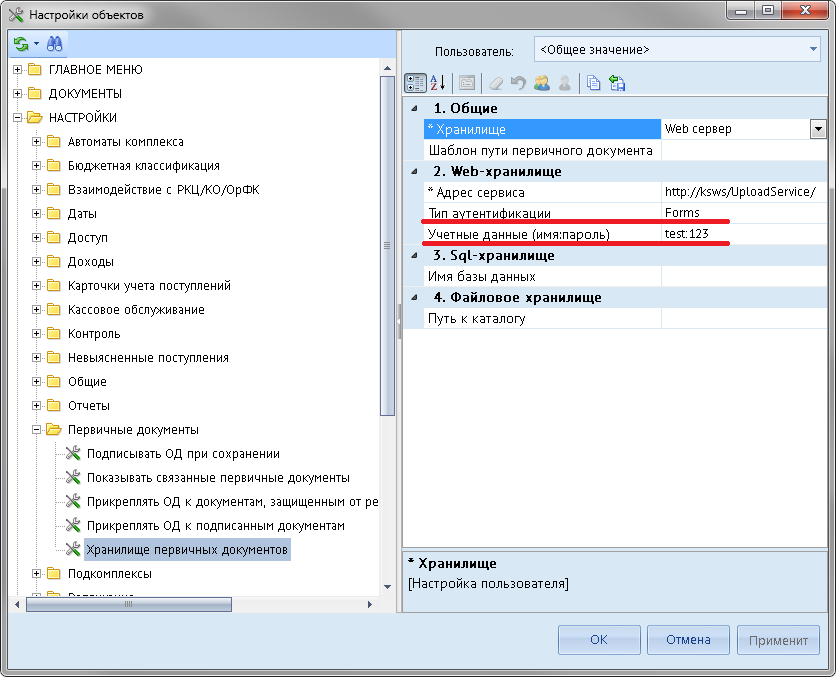 <system.web>	<!-- Аутентификация/Авторизация: None, Forms, Windows -->	<authentication mode="Forms">		<forms loginUrl="~/uploadservice.ashx" />	</authentication>…<add key="Authorization.Credentials" value="UserName=test;Password=123" />